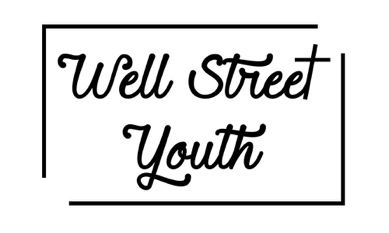 WELL STREET YOUTH ONLINE GUIDELINESWhile we are in lockdown all of our activities have moved online. This is great for keeping connected, but we need to make sure everyone is safe! Please complete and return this form via email ASAP. Zoom: I understand that the Zoom link must not be shared to anyone outside of the youth group. New members are welcome to join the group, but this must be pre-arranged with Bev.  I understand that I must log into a Zoom meeting with my own name. If I join with a different name I understand that I will not be allowed into the meeting.  I will ensure that my language and behaviour online is respectful of all. This includes the clothes worn during video calls.  I understand that I am not allowed to record Zoom meetings.  I understand that virtual backgrounds ae only to be used when they are appropriate. This includes not using photos of people, homes, or other personal photos.  When possible, I will be in a room where I am able to be heard by parents.  I understand that Bev will keep a log of all meetings held and attendance for reference.  I understand that if I want to have a private meeting with a leader I will need to have another appropriate leader in the meeting. This leader would not be participating unless you wish them to do.  Social Media (Facebook, Instagram, YouTube, WhatsApp etc): I understand that I am not to add leaders on their private social media accounts.  I understand that all private messages and posts on the above accounts can be seen by multiple leaders. I……………………………………………………..agree to the above guidelines. I also do/do not (please state) give permission for photos and videos of myself to be used on public / just private (please state) YouTube, Facebook and Instagram posts. Signed……………………………………………………………………………………………….Date……………………………………………………………………………